Психолого-педагогическая, методическая и консультативнаяпомощь оказывается в решении следующих проблем:образование детей раннего, дошкольного и школьного возраставопросы содержания обучения и воспитания, развития,адаптации, поведения, социализации детей принятие на воспитание детей, оставшихся без попечения родителейобучение, развитие и воспитание детей с ограниченными возможностями здоровья и инвалидностьюособенности взаимодействия родителей с детьми с девиантным поведениемполучение информации о правах родителей и правах ребенка в сфере образованиявыбор формы образования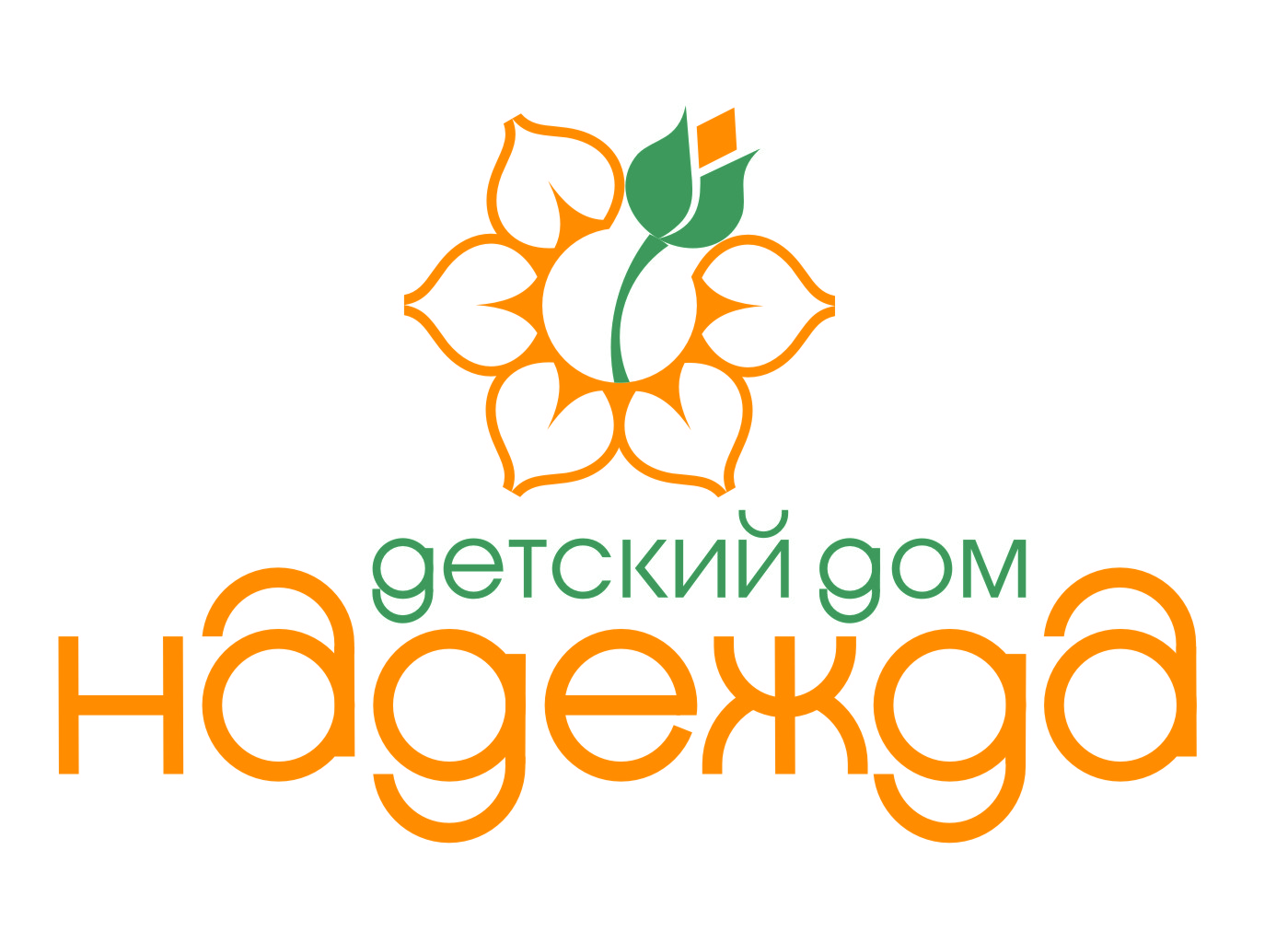 На консультацию можно записаться по телефону, электронной почте:В г. КировеКОГОБУ для детей-сирот «Детский дом «Надежда» ОВЗ г.Кирова»610030, город Киров, ул. Заречная, д. 5Телефон, факс: (8332)40-16-24, 40-16-70E-mail:  nadezhdadetdom@mail.ruКОГКУ «Кировский областной центр усыновления, опеки и попечительства»тел.(8332) 21-28-24, 21-28-23КОГКУ «Центр психолого-педагогической, медицинской и социальной помощи»тел. (8332)57-02-76, 63-41-16КОГОАУ ДПО «ИРО Кировской области»тел.53-44-40В районах Кировской области консультативные услуги оказываются специалистами организацией для детей сирот и школами для детей с ОВЗМы надеемся на активное сотрудничество с Вами!Кировское областное государственное образовательное бюджетное учреждение для детей-сирот и детей, оставшихся без попечения родителей, «Детский дом «Надежда» для детей ограниченными возможностями здоровья г. Кирова» Служба оказания услугпсихолого-педагогической, методической и консультативной помощи родителям детей и гражданам, желающим принять на воспитание в свои семьи детей, оставшихся без попечения родителей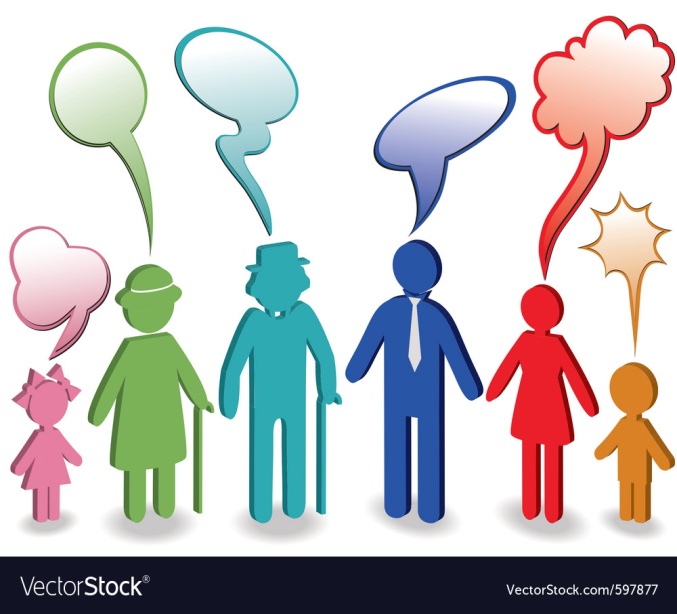 Федеральный проект «Поддержка семей, имеющих детей»национального проекта«Образование»г. Киров, 2019Уважаемые родители!В Кировской области стартовал федеральный проект «Поддержка семей, имеющих детей» национального проекта«Образование», который направлен на повышение родительской компетентности в вопросах обучения, воспитания, развития детей,реализации их прав и законных интересовСлужба оказания услугпсихолого-педагогической, методическойи консультативной помощи родителям детей и гражданам, желающим принять на воспитание в свои семьи детей, оставшихся без попечения родителей, создана на базеКировского областного государственного образовательного бюджетного учреждения для детей-сироти детей, оставшихся без попечения родителей, «Детский дом «Надежда» для детей с ограниченными возможностями здоровья г. Кирова»Консультативные услуги оказывают квалифицированные специалисты в области педагогики и психологии, имеющие опыт работы в организации обучения и воспитания детей раннего, дошкольного, школьноговозраста, детей с ограниченными возможностями здоровья и инвалидностью,детей-сирот и детей, оставшихся без попечения родителейпедагог-психологучитель-дефектологучитель-логопедсоциальный педагогучитель,воспитательУслугиоказываютсяна безвозмездной основеКонсультативные услуги предоставляются по запросу родителей в очной форме, т.е., принепосредственном обращении в учреждениев дистанционной форме, т.е., посредством телефонной связи, а так же связи с использованием Интернет-соединения (видеосвязи)выездная консультация по месту жительства получателя услуги (право на выездную консультацию предоставляется инвалидам I и II группы, гражданам, воспитывающим ребенка с инвалидностью, гражданам, воспитывающим ребенка дошкольного возраста в неполной семье,гражданам пенсионного возраста)Консультации для родителей (законных представителей) проводятся специалистами индивидуально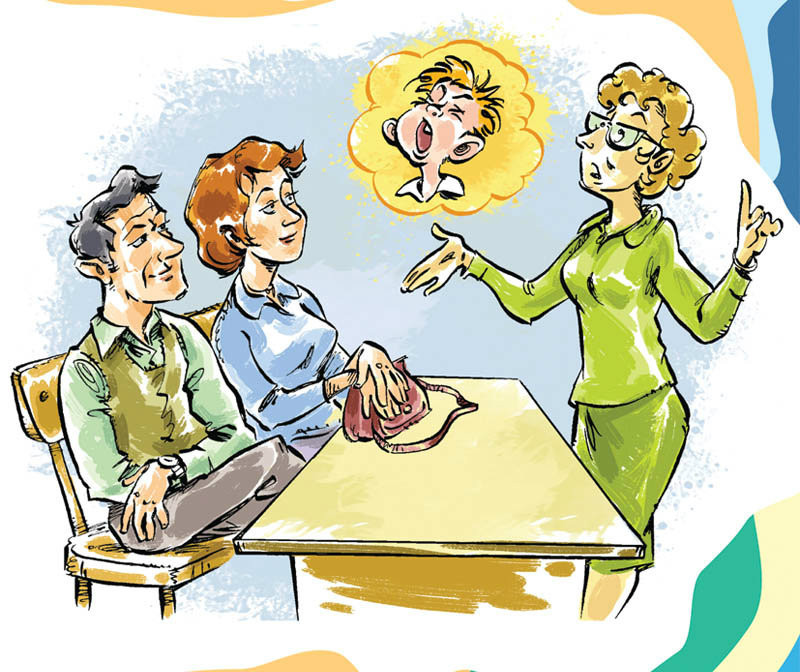 